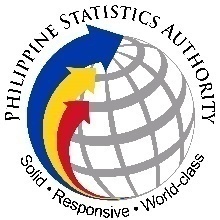 Reference No. 17BAC-006621 November 2017SUBJECT:	BID  BULLETIN NO. 1Dear Prospective Bidder:This serves as the official transmittal of Bid Bulletin No. 1 for the Procurement of Firewall and MS Office.  This bulletin is being issued to amend the Bidding Documents and clarify queries from prospective bidders.Please be informed that the contents of the Bidding Documents that have not been modified shall remain in full force and effect.The bulletin shall be posted on both the PHILGEPS and PSA websites.Truly yours,ROMEO S. RECIDEAssistant SecretaryDeputy National StatisticianBAC ChairpersonJPC/alv